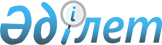 О внесении изменений в решение акима Приишимского сельского округа района Шал акына Северо-Казахстанской области от 22 сентября 2010 года №6 "О присвоении наименований составным частям села Берлик Приишимского сельского округа района Шал акына"Решение акима Приишимского сельского округа района Шал акына Северо-Казахстанской области от 18 января 2021 года № 4. Зарегистрировано Департаментом юстиции Северо-Казахстанской области 19 января 2021 года № 7093
      В соответствии с подпунктом 4) статьи 14 Закона Республики Казахстан от 8 декабря 1993 года "Об административно-территориальном устройстве Республики Казахстан", статьей 37 Закона Республики Казахстан от 23 января 2001 года "О местном государственном управлении и самоуправлении в Республике Казахстан", аким Приишимского сельского округа РЕШИЛ:
      1. Внести в решение акима Приишимского сельского округа района Шал акына Северо-Казахстанской области "О присвоении наименований составным частям села Берлик Приишимского сельского округа района Шал акына" от 22 сентября 2010 года № 6 (опубликовано 12 ноября 2010 года в районных газетах "Новатор", "Парыз", зарегистрировано в реестре государственной регистрации Нормативных правовых актов под № 13-14-108) следующие изменения:
      в реквизитах и по всему тексту решения на казахском языке слово "селолық" заменить соответственно словом "ауылдық";
      реквизиты и текст решения на русском языке оставить без изменения.
      2. Контроль за исполнением настоящего решения оставляю за собой.
      3. Настоящее решение вводится в действие по истечении десяти календарных дней после дня его первого официального опубликования.
					© 2012. РГП на ПХВ «Институт законодательства и правовой информации Республики Казахстан» Министерства юстиции Республики Казахстан
				
      Аким Приишимского сельского округа

А. Хабдулин
